Lesson Study 10:00 – 11:00Sabbath School 11:10 – 11: 25Announcements 11:25 – 11:35Worship Service 11:35Worship ServiceSunset Today: 5:25 pm 			Next Friday: 5:29 pmJoys & ConcernsDecember 23, 2023Prayer RequestsJean Burrus, Clay BurrusMaggie Hartle – Health Stefania – Health IssuesPatty Long–Lung Cancer–423-544-4670Dennis Schmidt – Health issuesBeverly Lawson – healthSam Spinolo – jobRegina’s brother - CancerKathy Gimbel’s father – health issuesChris’ Older Brother – health issuesBonnie’s Nephew – reappearing cancerAnna – Surgery on ArmGrandfather of student – amputationSerena for guidance and safetyCraig’s cousin, Aaron – hit by car and his father had a stint put inClayton Sizemore family’s comfort in his deathDoris’ Chacko’s niece – Crohn’s diseasePraisesPatti Long is home from the hospital!Thankful for children who come home!Praising God for all the students who were able to be part of the school play!Thanks for our teachers and the hard work they provide for our school and students!Praise God that our parking lot and church were full for the school play.Thankful for a check from an Oak Ridge Church to the Bread of Life Pantry!BirthdayDec. 28 – Ron HartmanDec. 29 – Douglas Towles The King’s BusinessWelcome to the Jellico Seventh-day Adventist Church. We hope you have a blessed Sabbath! After the service, join us in the gym for potluck. Next Sabbath: The Sabbath School Teacher will be David Escalante. The Speaker will be David Escalante. Elder will be Darryl Wilkens.  Offering will be for Cohutta Springs. Potluck will be General.Calendar:Dec. 27 – Prayer Meeting EW 254Dec. 18-Jan. 1 – JCA Christmas BreakJan. 20 - CommunionCommunity Needs: Springs of Life - $200/mo.Jellico Christian Radio 96.5 FM needs $350/month. Mark money for Radio Ministry.Pickleball – Saturday Night	Bible Games – 4:30 - Gym	Vespers at 5:30	Pickleball at 5:45Pickleball Sunday Night at 6 pm.Bible Games on Sabbath Afternoons – We will be meeting at the gym kitchen for Bible Games at 4:30 today! Please join us!Bread of Life – served take-home food to 169 people on Monday! We are thankful to be able to serve each person and are grateful for each person, from the church and the community, who helped to serve! Donations for Bread of Life Pantry – Did you put your monetary donation on the tree today? Bread of Life Pantry appreciates your help!Prayer Meeting – Wed. 6 pm - EW p. 254Community Center Movie – None until after the first of the year.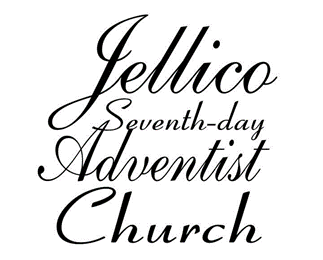 Unto UsDecember 23, 2023PreludeHannah SpinoloHannah SpinoloHannah SpinoloHannah SpinoloHannah SpinoloHannah SpinoloCall to WorshipDavid EscalanteDavid EscalanteHymn of Praise“There’s a Song in the Air”“There’s a Song in the Air”“There’s a Song in the Air”“There’s a Song in the Air”“There’s a Song in the Air”“There’s a Song in the Air”#120Pastoral Prayer“Praises & Concerns/”Cares Chorus”“Praises & Concerns/”Cares Chorus”“Praises & Concerns/”Cares Chorus”“Praises & Concerns/”Cares Chorus”David EscalanteDavid EscalanteDavid EscalanteWorship in GivingGA Cumberland MinistriesGA Cumberland MinistriesGA Cumberland MinistriesGA Cumberland MinistriesGA Cumberland MinistriesDavid EscalanteDavid EscalanteOffertoryDoxology/PrayerDavid EscalanteDavid EscalanteDavid EscalanteSpecial MusicJessica EdwardsJessica EdwardsJessica EdwardsJessica EdwardsSermon“Unto Us”“Unto Us”“Unto Us”“Unto Us”“Unto Us”“Unto Us”Kathy SpinoloClosing Song“O Come All Ye Faithful”“O Come All Ye Faithful”“O Come All Ye Faithful”“O Come All Ye Faithful”“O Come All Ye Faithful”“O Come All Ye Faithful”#132PrayerKathy SpinoloPostludeHannah SpinoloHannah SpinoloChurch BudgetChurch BudgetReceived for Budget this Month$4,893.82Monthly Budget$8,930.00Under – Year to Date$15,819.62Yard Sale Total To Date$10,006.42Remember Online Giving!Remember Online Giving!Weekly Prayer Meeting OptionsWeekly Prayer Meeting OptionsWeekly Prayer Meeting OptionsLinda’s Community Service Study Group Cancelled, until after the holidaysCancelled, until after the holidaysChurch Prayer Meeting 6 pmWed.Hadassah’s Bible Study Group6 pmFri.Pastor Kevin Pires can be reached at803-403-3538 / kevinkarenp@gmail.comOff Day:  MondayHead Elder: Steve Boone423-494-8290Linda Eaves, Community Services:423-784-6193Hours: Tues. 2-5p  Thurs. 9a-1 pBulletin deadline is WednesdayKaren Pires: 803-727-2214karensjoy@gmail.comAdventist Online Giving Apps – https://adventistgiving.org/ https://jellicotn.adventistchurch.org/